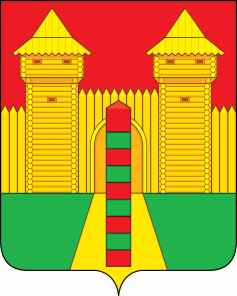 АДМИНИСТРАЦИЯ  МУНИЦИПАЛЬНОГО  ОБРАЗОВАНИЯ «ШУМЯЧСКИЙ   РАЙОН» СМОЛЕНСКОЙ  ОБЛАСТИПОСТАНОВЛЕНИЕот 01.12.2021г. № 544          п. ШумячиВ соответствии со ст. 37 Градостроительного кодекса Российской Федерации, классификатором видов разрешенного использования земельных участков,                   утвержденного приказом Федеральной службы государственной регистрации,                   кадастра и картографии от 10.11.2020 г. № П/0412, Правилами землепользования и застройки Шумячского городского поселения, на основании уведомления о                  невозможности внесения в Единый государственный реестр недвижимости сведений в порядке межведомственного информационного взаимодействия от 30.11.2021г.          № КУВД-001/2021-49485923/1	Администрация муниципального образования «Шумячский район»                    Смоленской областиП О С Т А Н О В Л Я Е Т:1. Изменить вид разрешенного использования земельного участка с                      кадастровым номером 67:24:0190124:33, площадью 613 кв.м., расположенного по            адресу: Российская Федерация, Смоленская область, Шумячский район, Шумячское городское поселение, п. Шумячи, ул. Школьная, вблизи д. 42А, с «сады, огороды,            палисадники» на вид разрешенного использования земельного участка «для ведения личного подсобного хозяйства (приусадебный земельный участок)».2. Признать утратившим силу постановление Администрации муниципального образования «Шумячский район» Смоленской области от 12.11.2021 г. № 478 «Об изменении вида разрешенного использования земельного участка».3. Направить настоящее постановление в Управление Федеральной службы      государственной регистрации, кадастра и картографии по Смоленской области для внесения соответствующих изменений в Единый государственный реестр                       недвижимости.Об изменении  вида  разрешенногоиспользования земельного участкаГлава муниципального образования«Шумячский район» Смоленской областиА.Н. Васильев